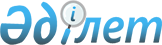 Об изменении границ населенных пунктов по Жетысайскому районуСовместное постановление акимата Жетысайского района Туркестанской области от 9 октября 2019 года № 812 и решение Жетысайского районного маслихата Туркестанской области от 9 октября 2019 года № 20-122-VI. Зарегистрировано Департаментом юстиции Туркестанской области 28 октября 2019 года № 5229
      В соответствии с пунктами 1, 5 статьи 108 Земельного кодекса Республики Казахстан от 20 июня 2003 года и подпунктом 3) статьи 12 Закона Республики Казахстан от 8 декабря 1993 года "Об административно-территориальном устройстве Республики Казахстан", акимат Жетысайского района ПОСТАНОВИЛ и Жетысайский районный маслихат РЕШИЛ:
      1. Изменить границы согласно совместному представлению отдела земельных отношений Жетысайского района и отдела архитектуры и градостроительства Жетысайского района:
      1) включить 118,32 гектар земельного участка в границу населенного пункта Казыбек би сельского округа Казыбек би, общая площадь 406,83 гектар;
      2) включить 24,02 гектар земельного участка в границу населенного пункта Алгабас сельского округа Казыбек би, общая площадь 127,14 гектар;
      3) включить 65,28 гектар земельного участка в границу населенного пункта Сатпаев сельского округа Каракай, общая площадь 229,70 гектар;
      4) включить 37,85 гектар земельного участка в границу населенного пункта Кетебай сельского округа Каракай, общая площадь 115,26 гектар;
      5) включить 11,65 гектар земельного участка в границу населенного пункта Караозек сельского округа Каракай, общая площадь 124,48 гектар;
      6) включить 3,96 гектар земельного участка в границу населенного пункта Аль-Фараби сельского округа Жылы су, общая площадь 133,01 гектар;
      7) включить 28,50 гектар земельного участка в границу населенного пункта Атаконыс сельского округа Жана ауыл, общая площадь 189,93 гектар;
      8) включить 26,10 гектар земельного участка в границу населенного пункта Жана ауыл сельского округа Жана ауыл, общая площадь 221,05 гектар;
      9) включить 23,78 гектар земельного участка в границу населенного пункта Карой сельского округа Жана ауыл, общая площадь 151,86 гектар;
      10) включить 29,59 гектар земельного участка в границу населенного пункта Абдихалык сельского округа Жана ауыл, общая площадь 155,99 гектар;
      11) включить 27,98 гектар земельного участка в границу населенного пункта Ынтымак сельского округа Жана ауыл, общая площадь 297,04 гектар;
      12) включить 36,83 гектар земельного участка в границу населенного пункта Первомайское сельского округа Кызылкум, общая площадь 101,86 гектар;
      13) включить 1,87 гектар земельного участка в границу населенного пункта Карасакал сельского округа Кызылкум, общая площадь 50,36 гектар;
      14) включить 72,42 гектар земельного участка в границу населенного пункта Атамекен сельского округа Атамекен, общая площадь 193,39 гектар;
      15) включить 8,48 гектар земельного участка в границу населенного пункта Алтын кемер сельского округа Абай, общая площадь 79,89 гектар;
      16) включить 15,34 гектар земельного участка в границу населенного пункта Атажурт сельского округа Абай, общая площадь 15,34 гектар;
      17) включить 9,37 гектар земельного участка в границу населенного пункта Байтерек сельского округа Ж.Ералиев, общая площадь 141,81 гектар;
      18) включить 1,99 гектар земельного участка в границу населенного пункта Абай сельского округа Ж.Ералиев, общая площадь 174,32 гектар;
      19) включить 3,41 гектар земельного участка в границу населенного пункта Дихан сельского округа Ж.Ералиев, общая площадь 14,73 гектар;
      20) включить 1,50 гектар земельного участка в границу населенного пункта Жазыксай сельского округа Ж.Ералиев, общая площадь 40,01 гектар.
      2. Государственному учреждению "Аппарат Жетысайского районного маслихата" в установленном законодательством Республики Казахстан порядке обеспечить:
      1) государственную регистрацию настоящего совместное постановление и решение в Республиканском государственном учреждении "Департамент юстиции Туркестанской области Министерства юстиции Республики Казахстан";
      2) в течение десяти календарных дней со дня государственной регистрации настоящего совместное постановление и решение направление его копии на официальное опубликование в периодические печатные издания, распространяемых на территории Жетысайского района;
      3) размещение настоящего совместное постановление и решение на интернет-ресурсе акимата Жетысайского района после его официального опубликования.
      3. Настоящее совместное постановление и решение вводится в действие по истечении десяти календарных дней после дня его первого официального опубликования.
					© 2012. РГП на ПХВ «Институт законодательства и правовой информации Республики Казахстан» Министерства юстиции Республики Казахстан
				
      Аким района

Ж. Бейсенбаев

      Председатель сессии

      районного маслихата

Е. Алимханов

      Секретарь районного маслихата

А. Утанов
